新版收入申报系统操作讲解各业务经办人通过西安体育学院财务处官网“财务网上综合服务平台”进入以下页面后，如下图所示：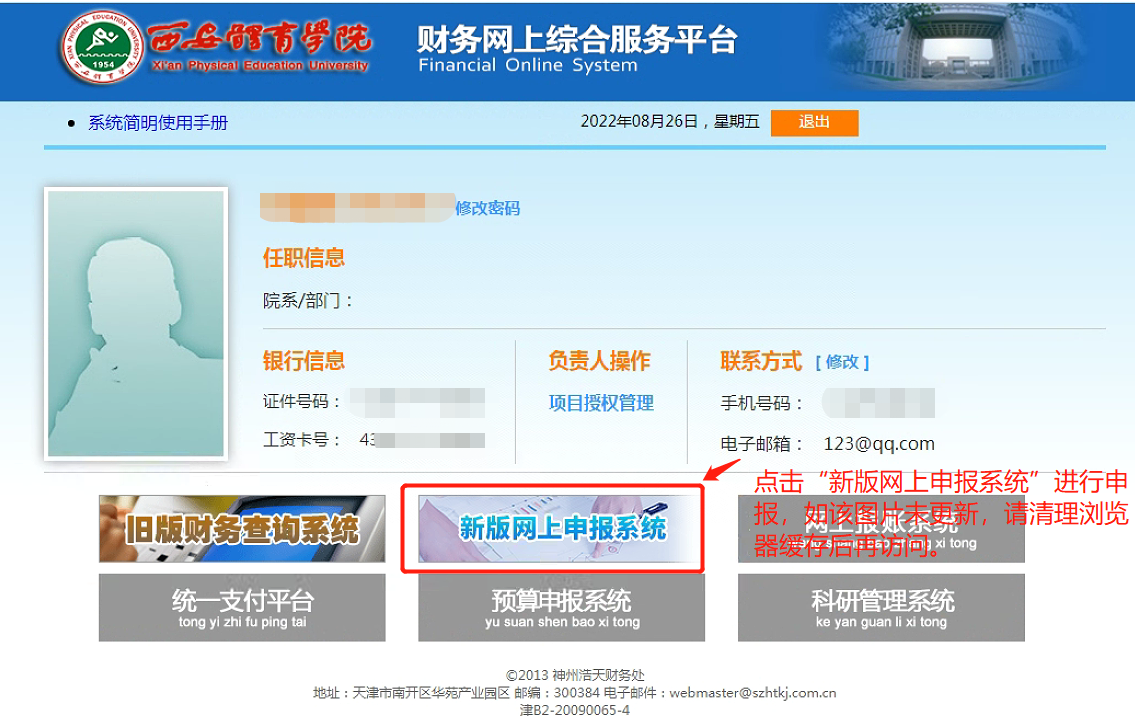 随后进入新版收入申报的主界面，如图：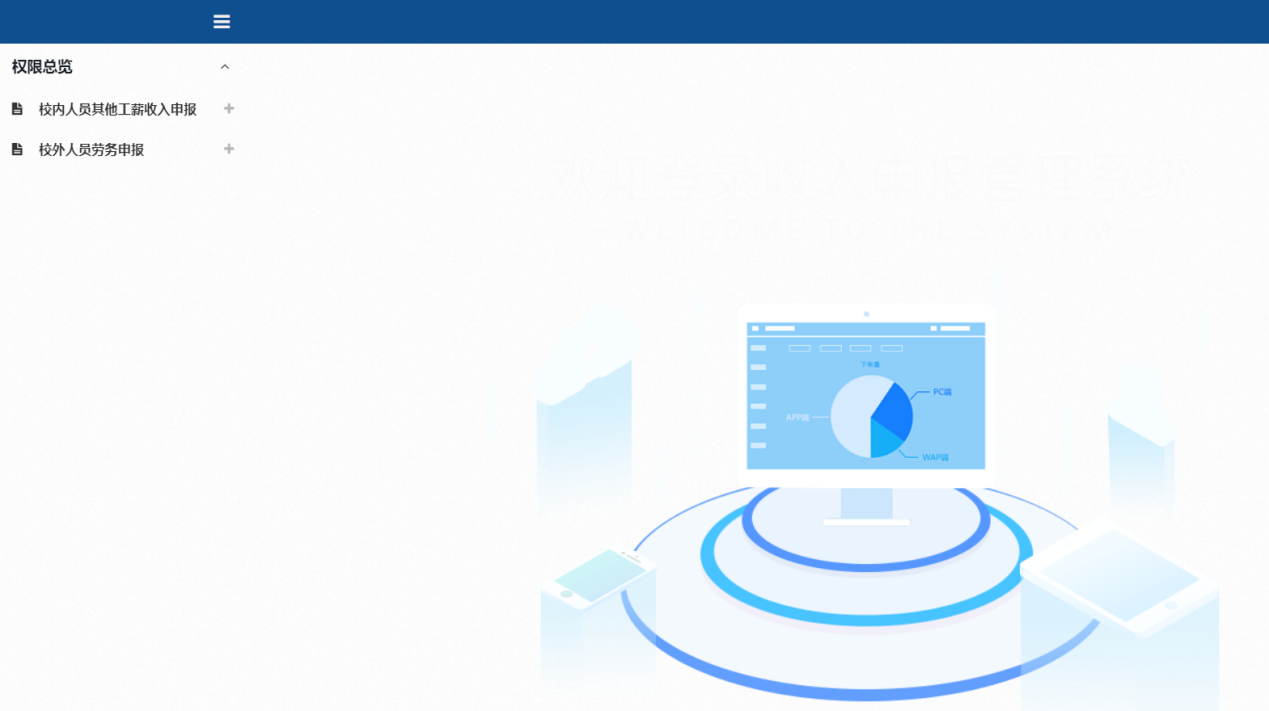 主要菜单功能与老版收入申报系统的菜单功能基本一致，可直接按原流程方式使用。菜单一览，如下图：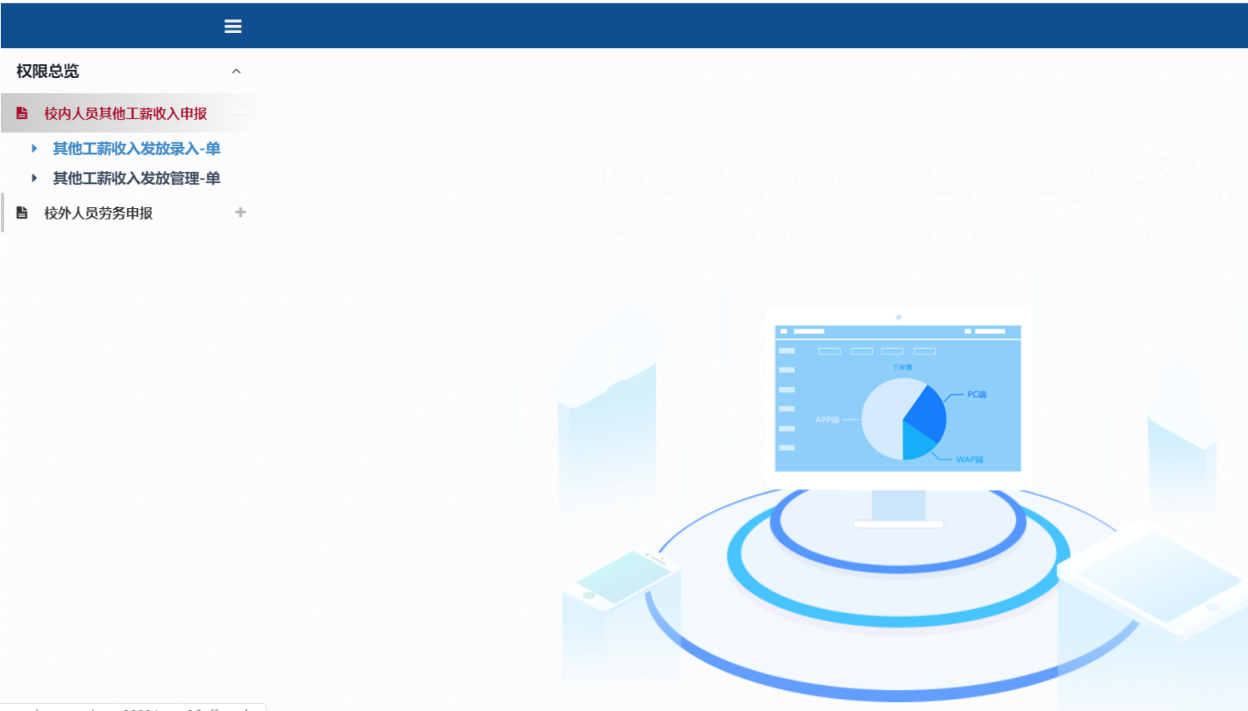 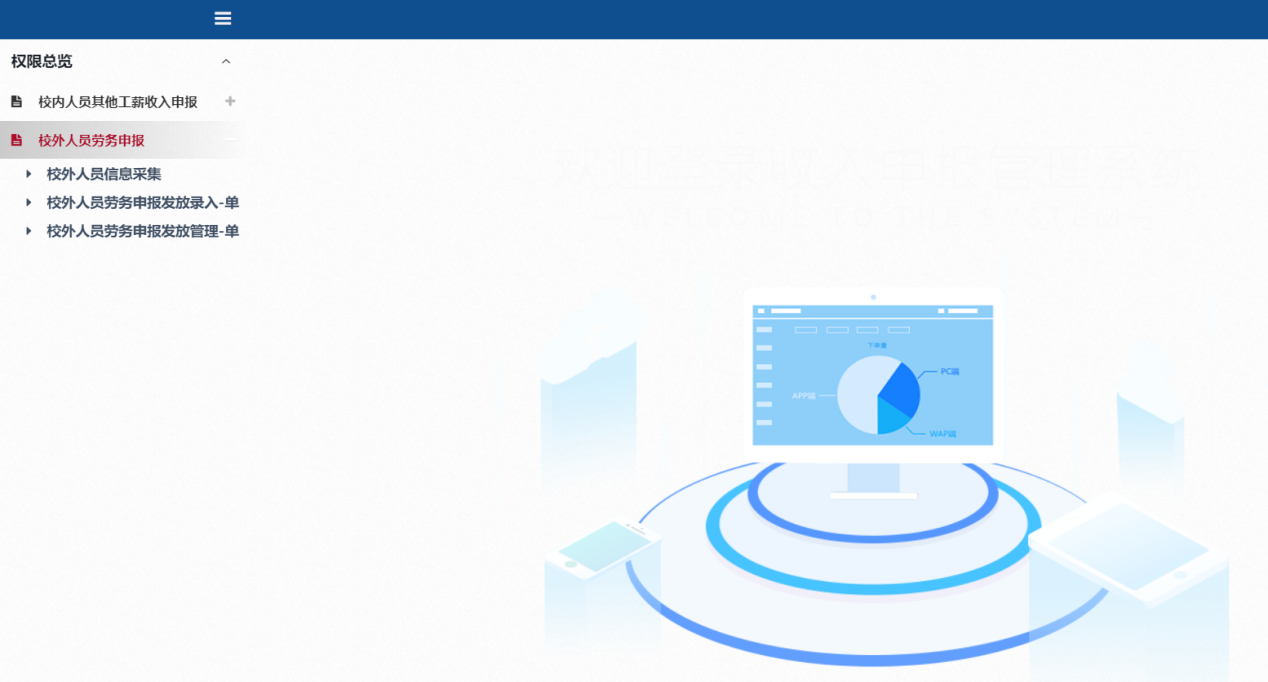 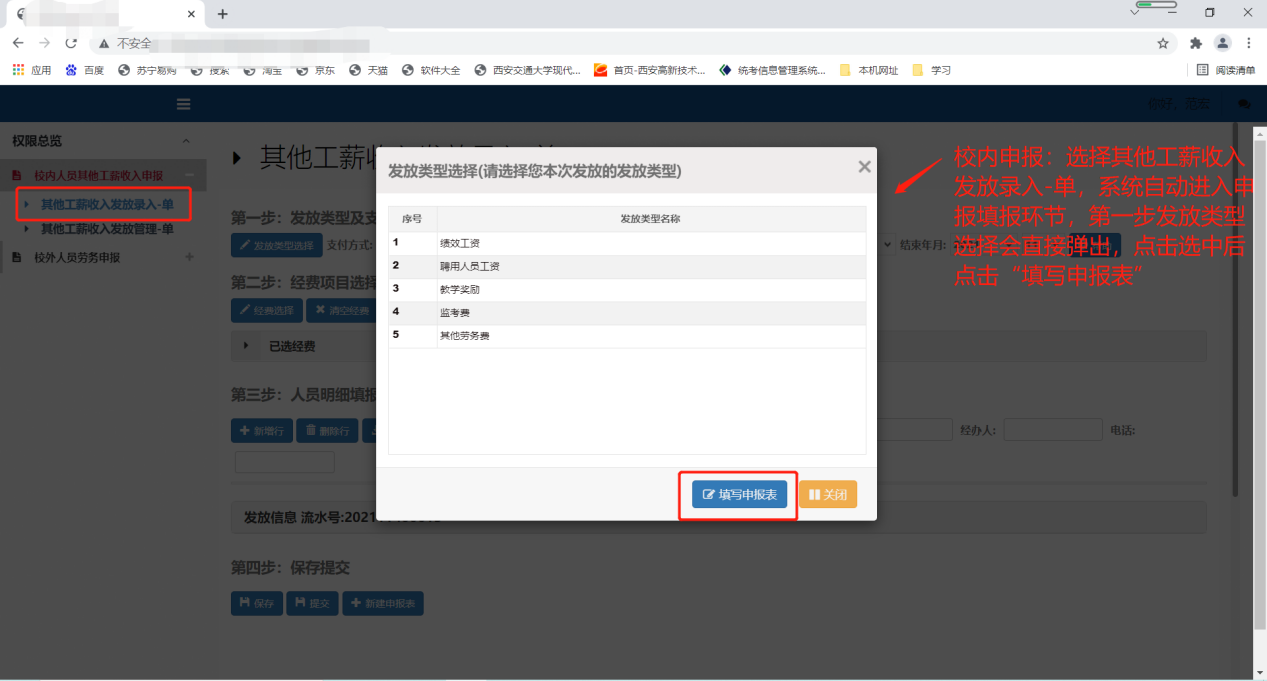 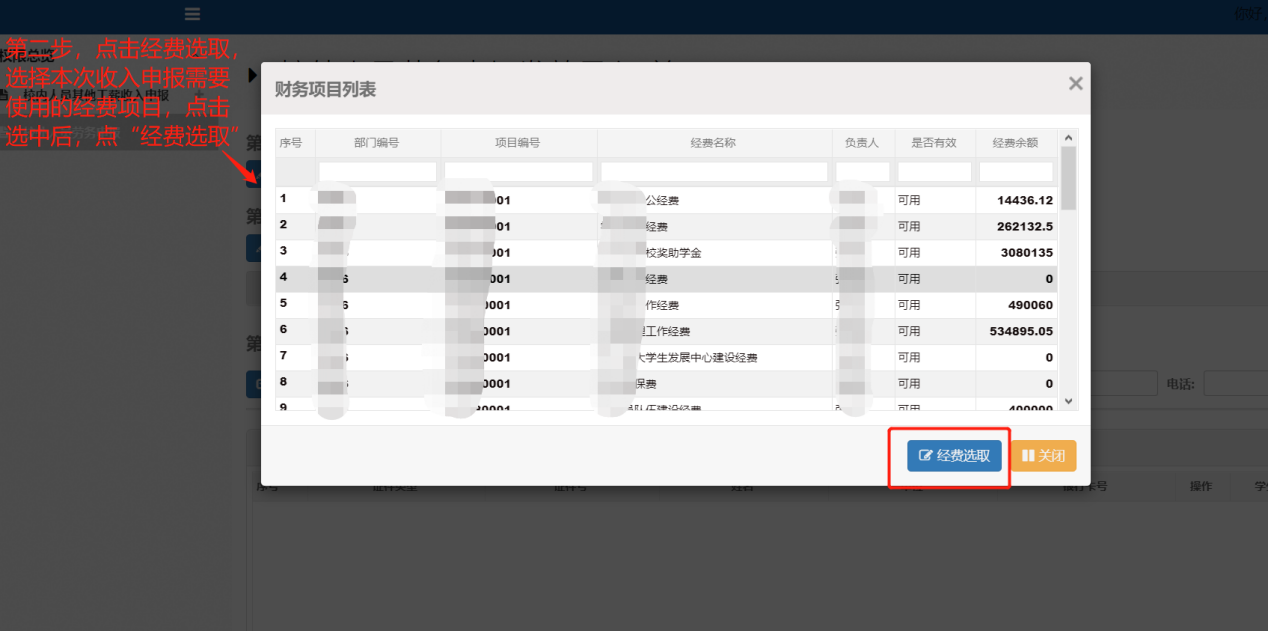 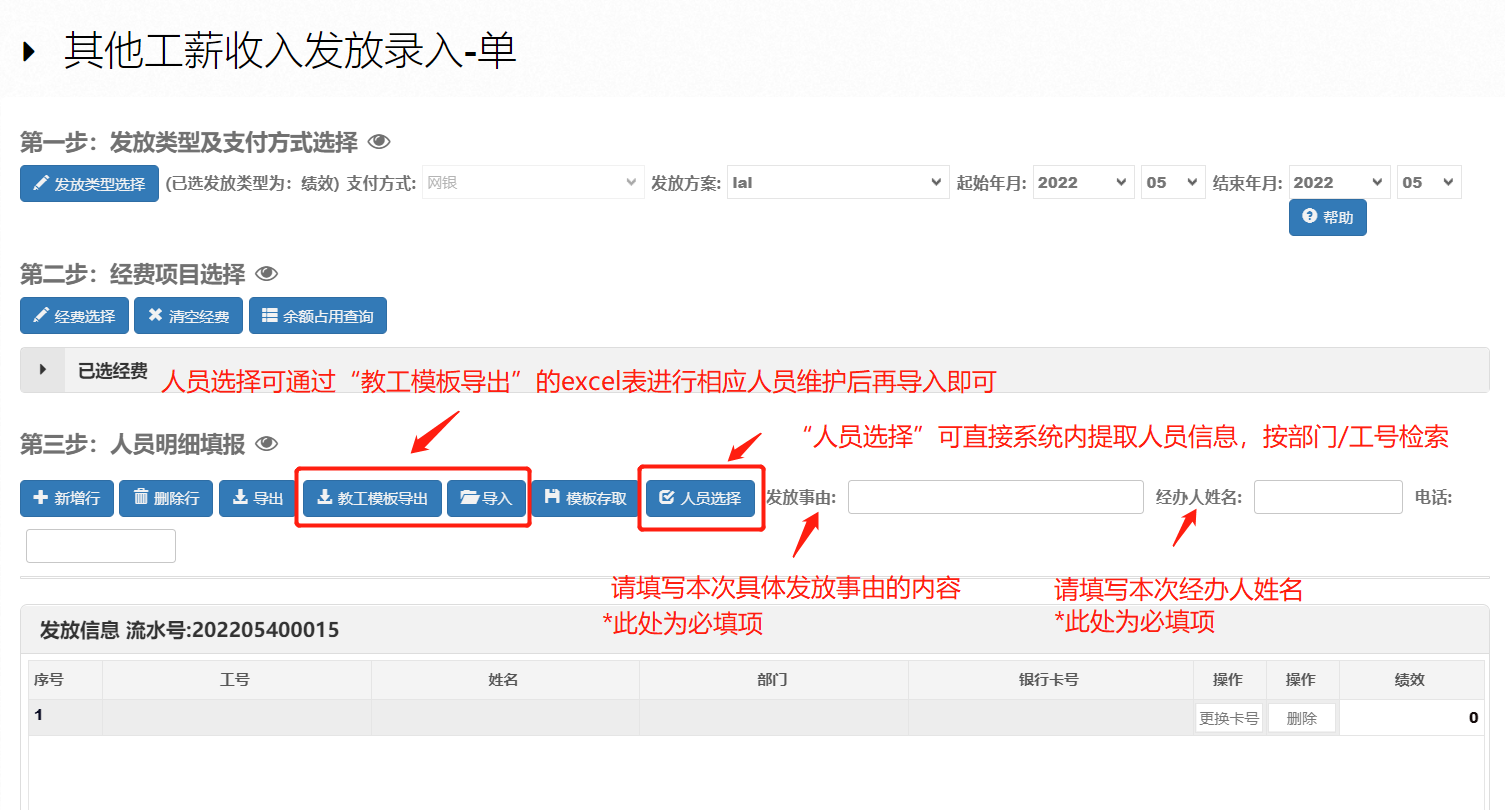 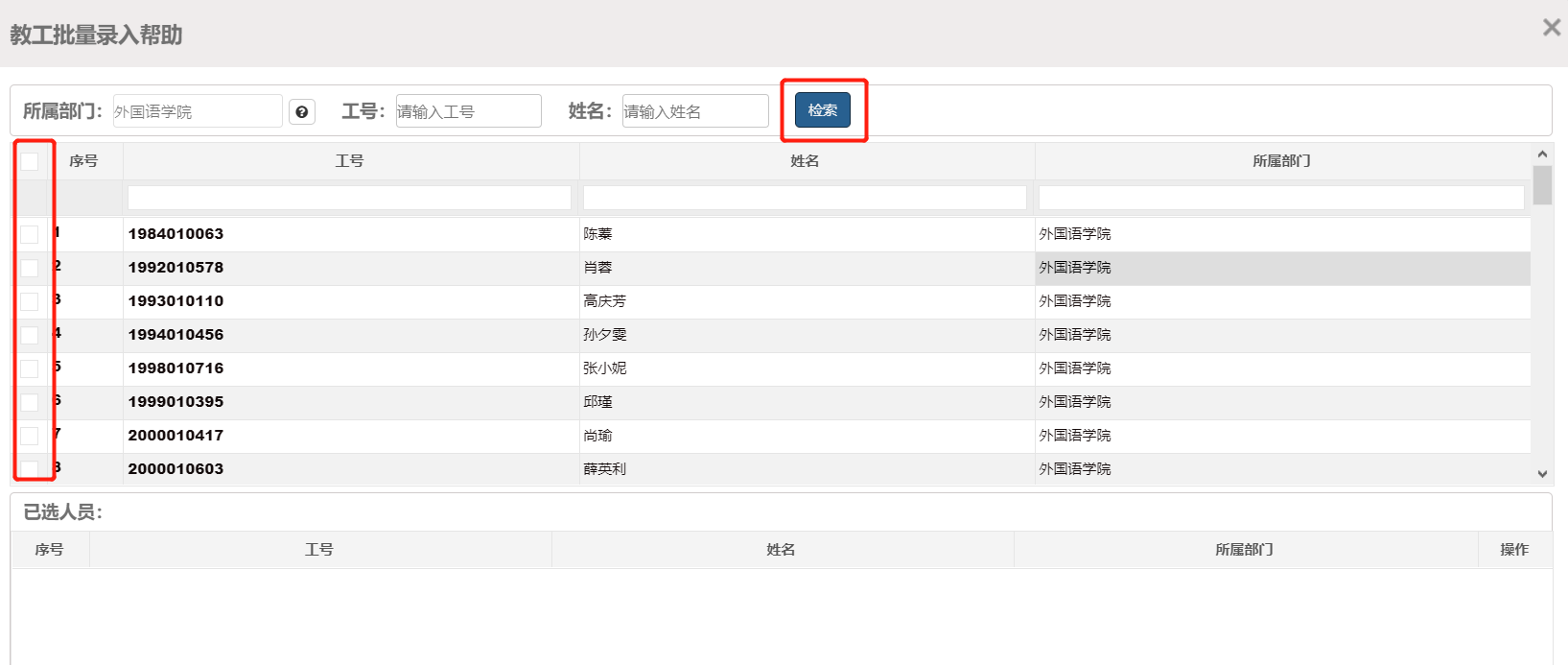 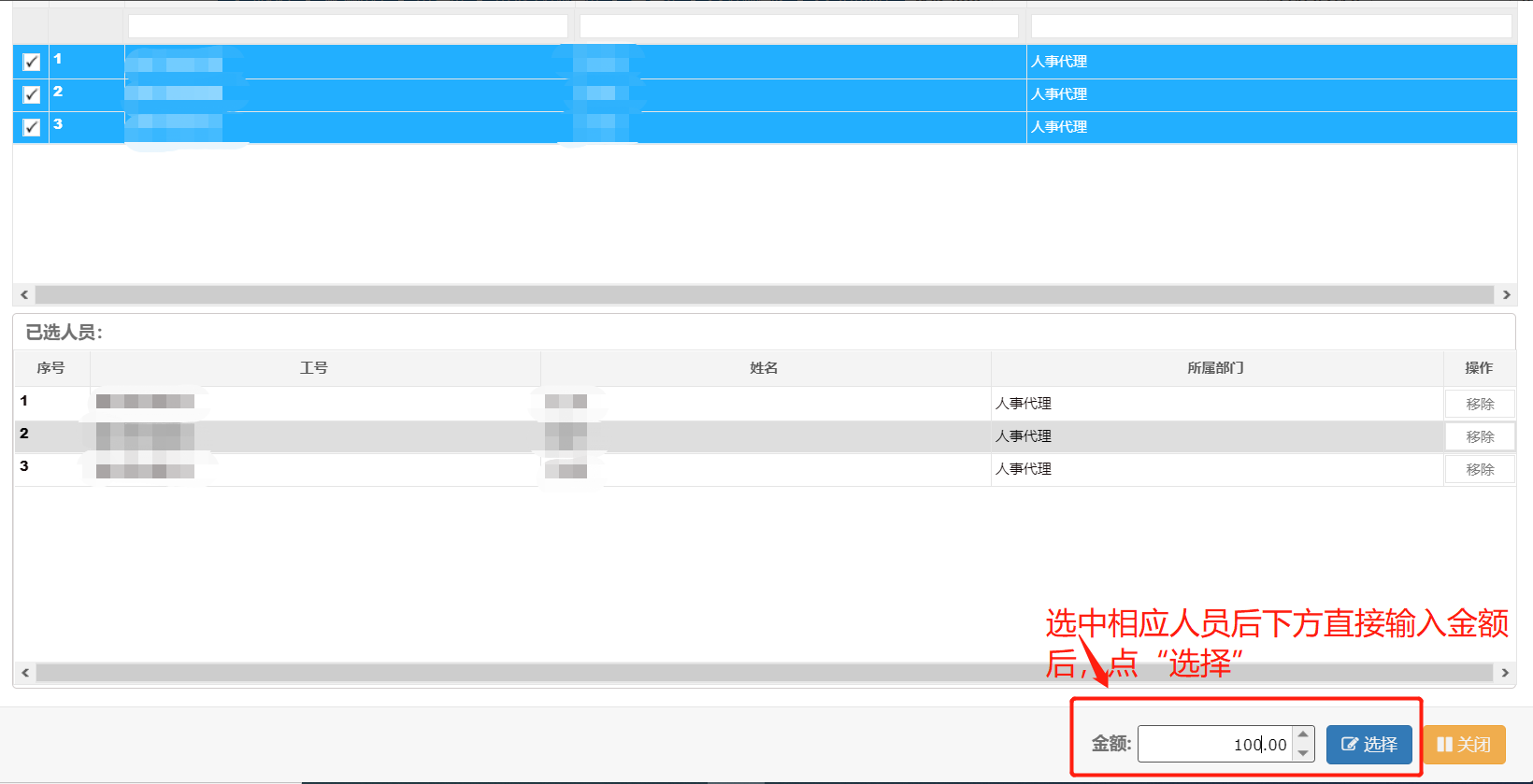 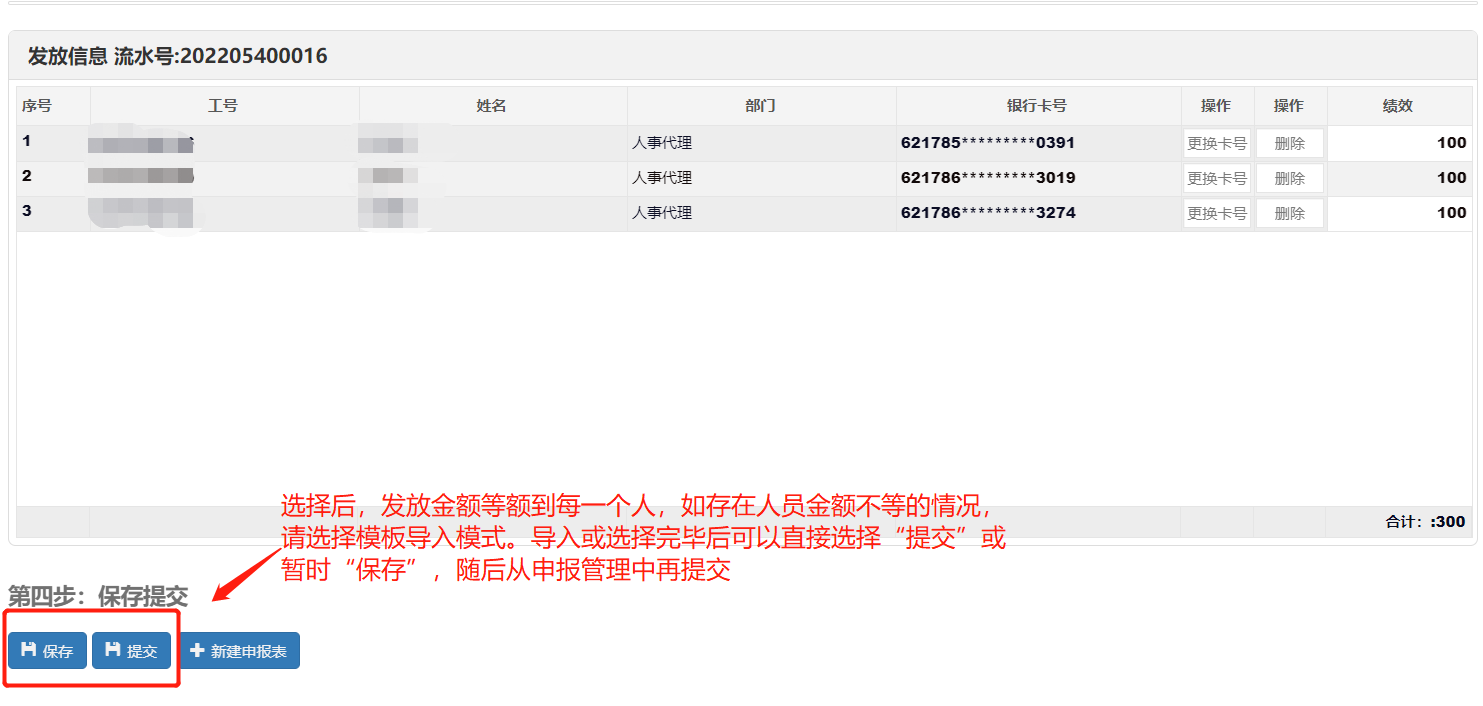 进入“其他工薪收入发放管理-单”下可以查看目前已保存/提交的申报流水信息，审核状态有“已保存”、“已提交”、“已审核”、“已退回”几个状态，对于已审核的有相关审核与凭证号信息。更多操作可以实现对，当前状态下的申报流水单的提交、复制、删除、打印等功能。如下图：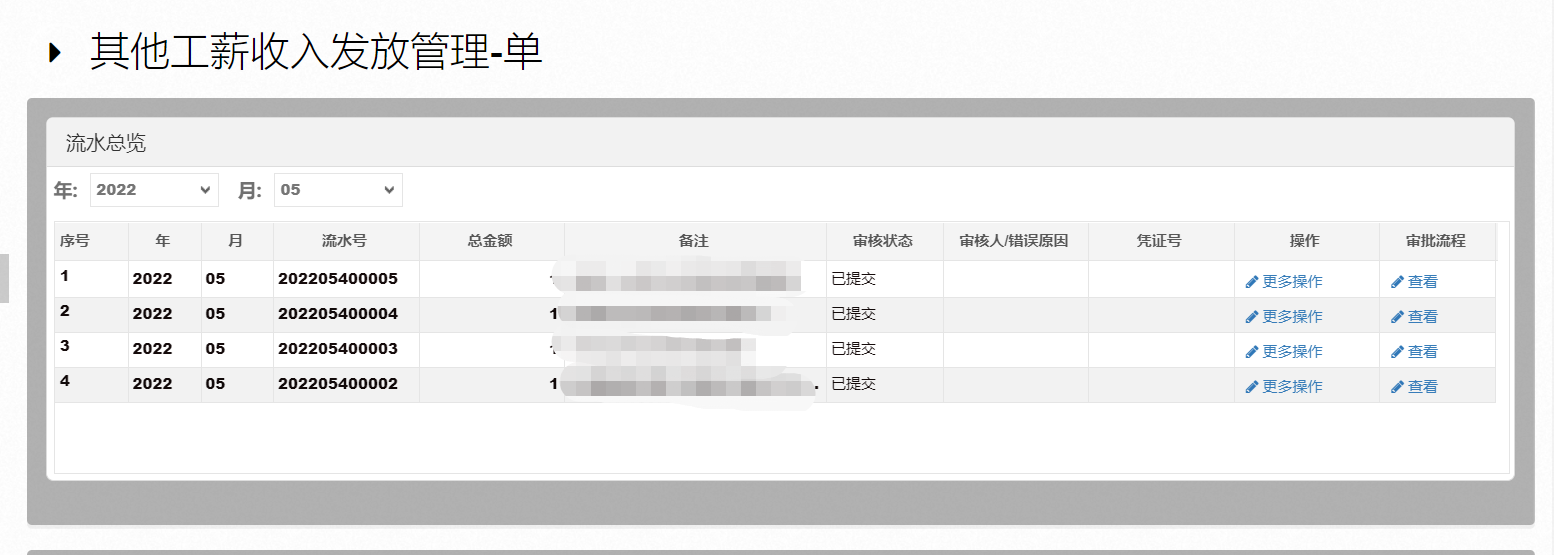 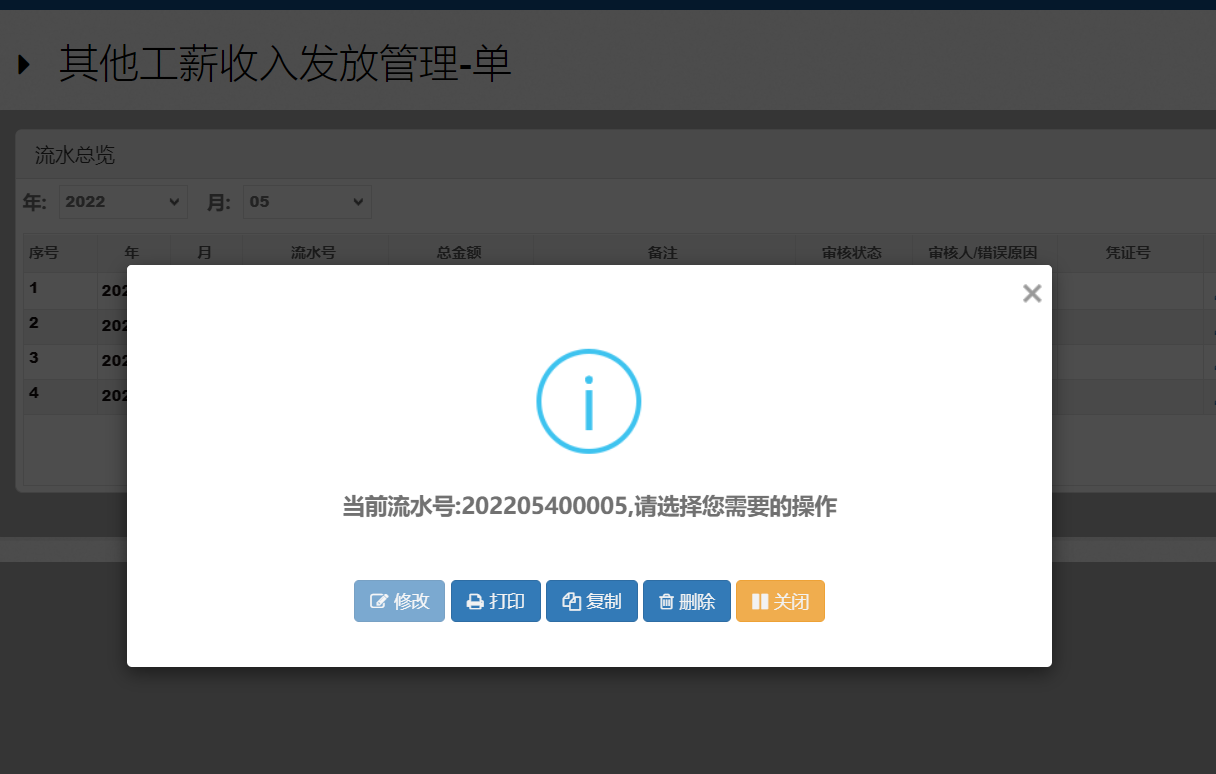 因劳务收入申报与校内人员的申报流程环节基本一致，因此跳过。主要针对校外人员信息采集进行说明。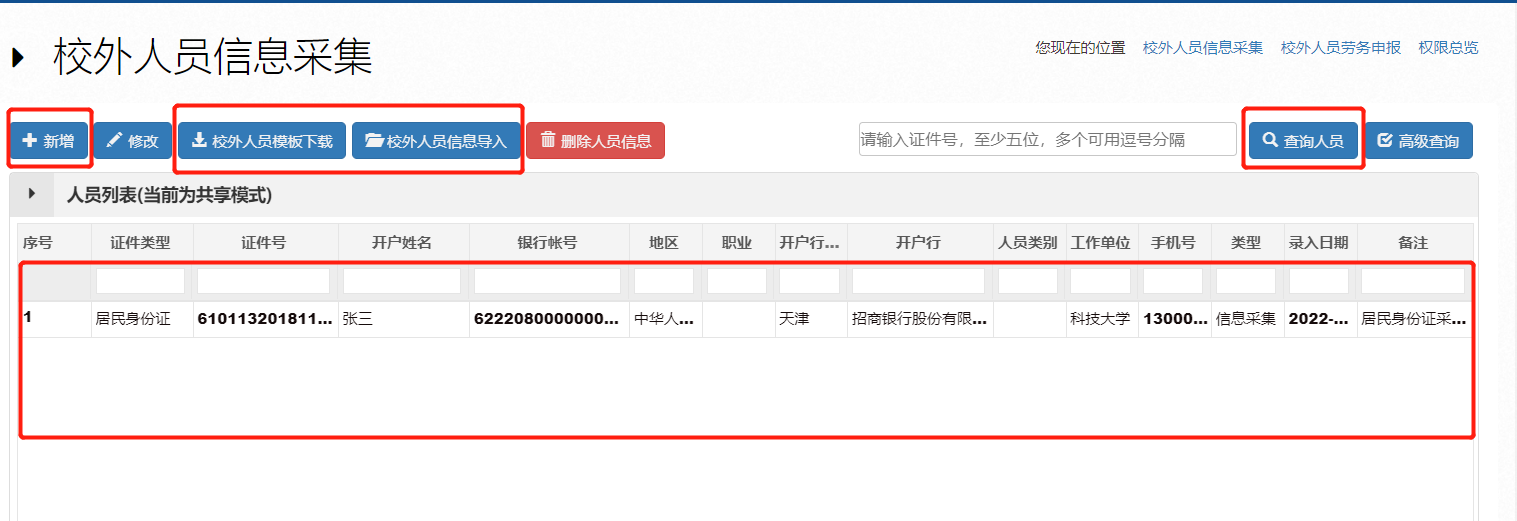 校外人员信息采集分两种方式：1新增2模板导入，如上图所示。新增：如图所示：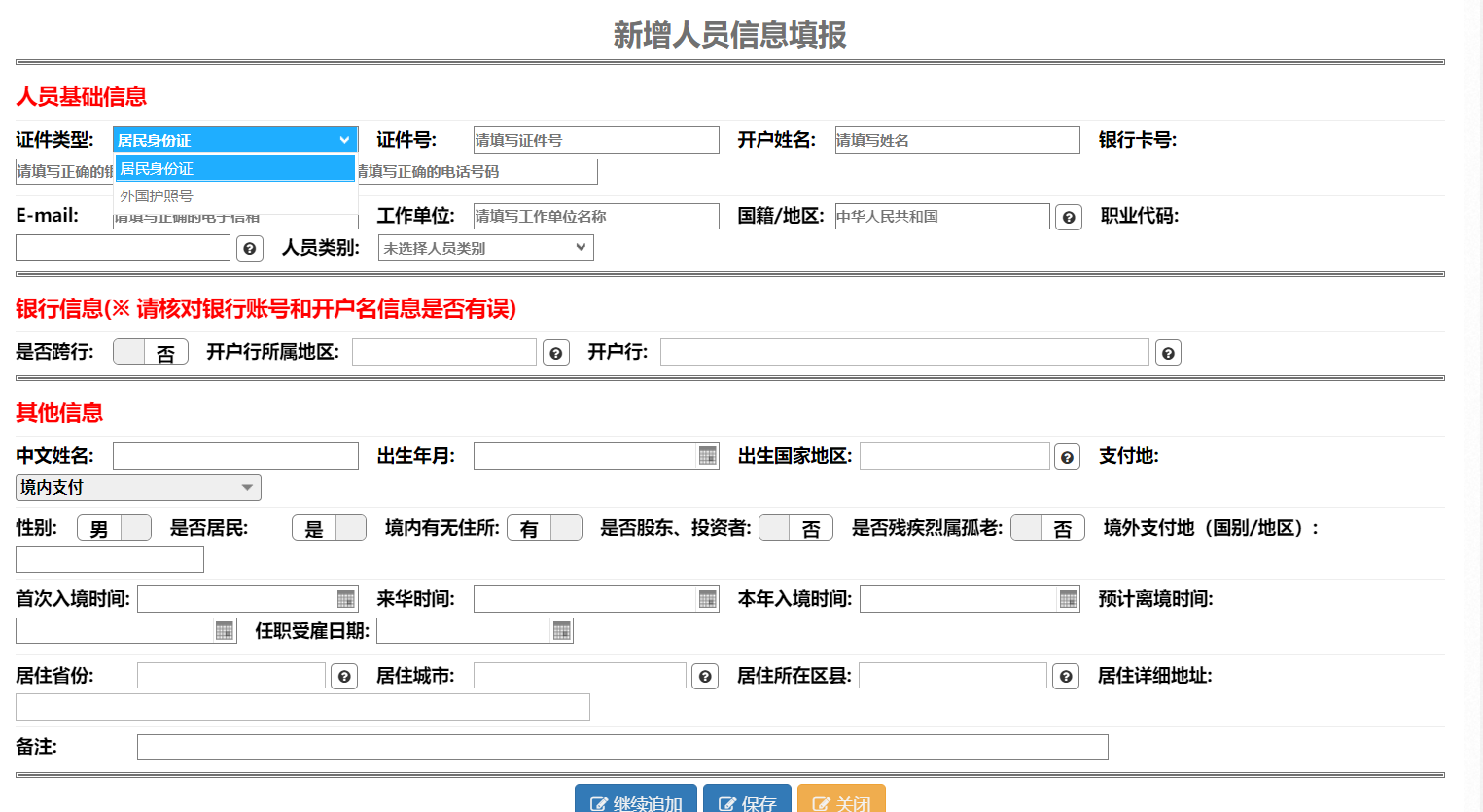 证件类型用于区分国内居民和外籍人员，选择居民身份证，人员基础信息里则需要维护证件号、开户姓名、银行卡号、手机号、工作单位、国籍等信息。银行信息非校内工资卡所属行的则为跨行，是否跨行与开户行所属地区，开户行均需选择。如下图：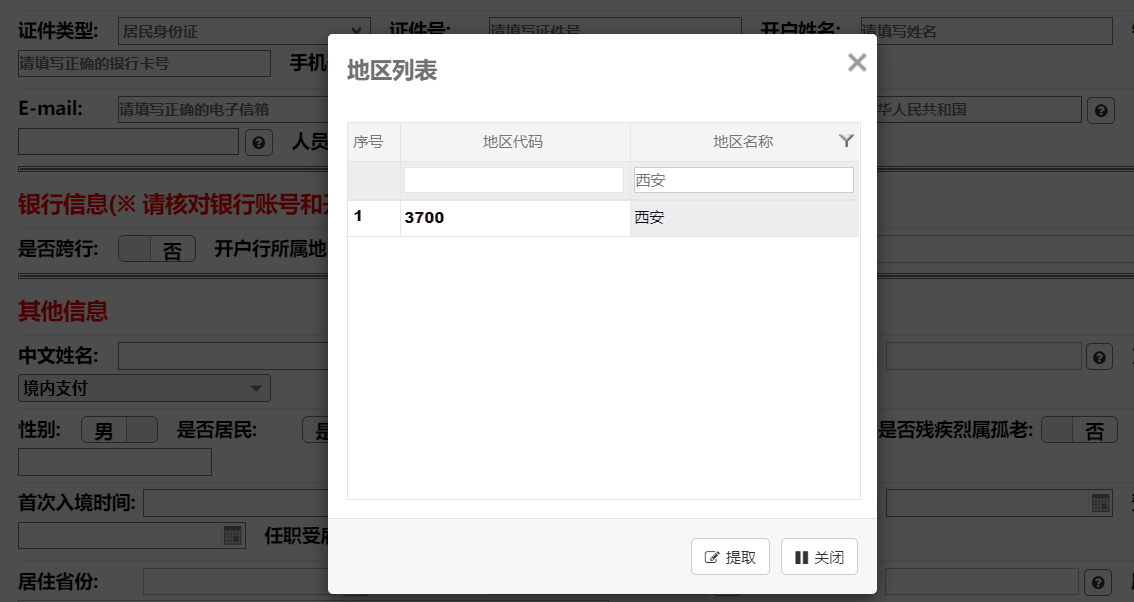 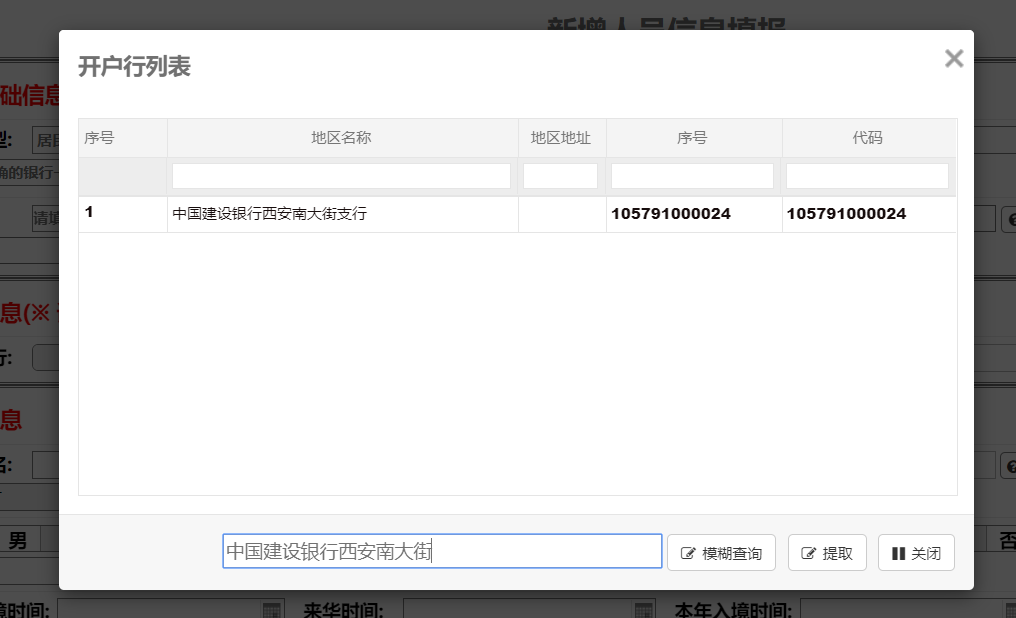 以上均为点中，提取。作为国内居民的不需要维护“其他信息”，而当校外人员信息采集要对外籍人员做信息采集时，首先证件类型选择护照号，除上述信息维护以外，还需维护其他信息中的出生日期、居住地区、居住省份、本年入境时间与预计离境时间。在采集模板下载后根据实际情况，部分内容需要做出相应调整，具体如下：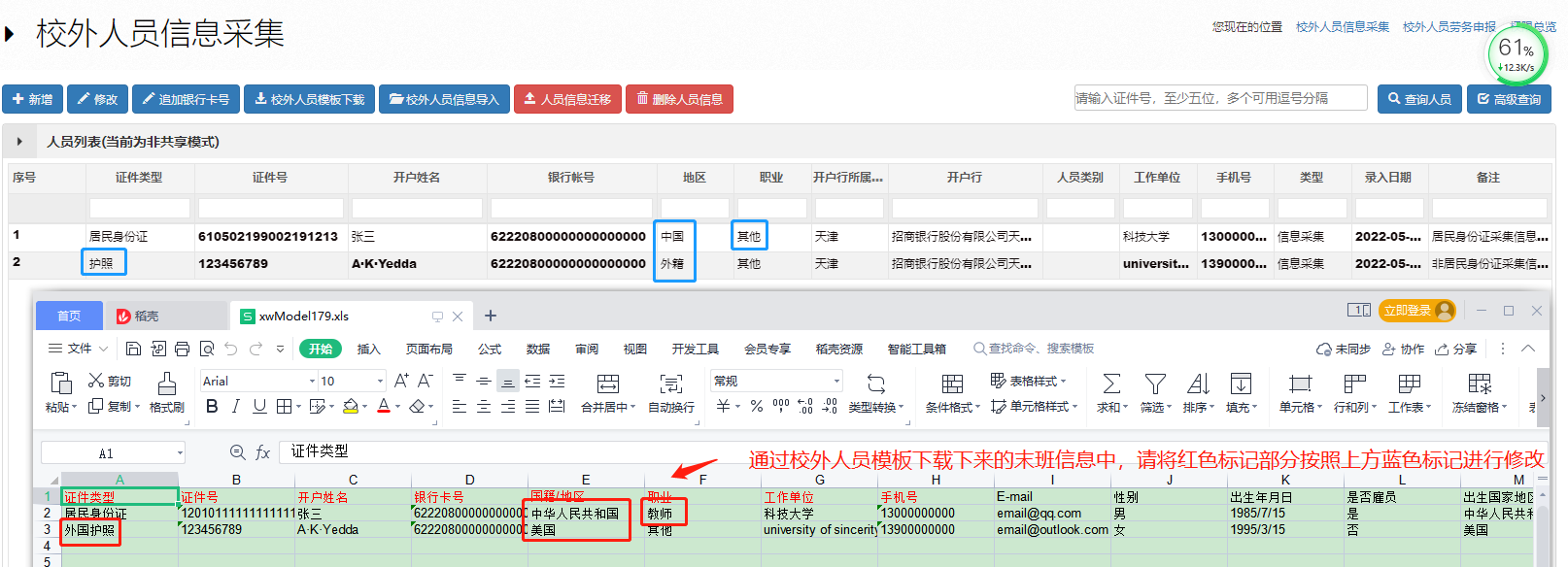 